วิทยาลัยพยาบาลบรมราชชนนี พุทธชินราช 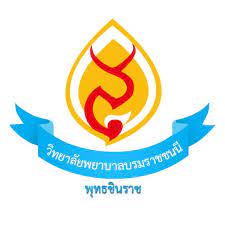 แผนปฏิบัติการพยาบาลตามความเชี่ยวชาญของอาจารย์พยาบาล (Faculty practice) ปีการศึกษา ๒๕๖๖ชื่อ - นามสกุล .................................................................... ตำแหน่งทางวิชาการ……..................................................…....สาขาวิชา................................................................................................................................................................................เป้าหมายการปฏิบัติ เพื่อใช้ความเชี่ยวชาญเรื่อง…..(ตัวอย่าง: การคัดกรอง ป้องกัน การส่งเสริม ฟื้นฟู)ในการดูแลผู้ป่วย..............................................................................................................................................................................................................................................................................................................................................................................................กลุ่มเป้าหมาย (ผู้ป่วยเฉพาะกลุ่ม/เฉพาะโรค) ……….............................................................................................……………..สถานที่ปฏิบัติการพยาบาล..………………...............................................................................................................………สหวิชาชีพที่ร่วมปฏิบัติการพยาบาล…(ชื่อ-สกุล ตำแหน่ง)……………………...............................................…………….(ถ้ามี)   ช่วงเวลาดำเนินการ…………………………………………………………………………………...........................(ระบุระหว่างวันที่...ถึง...)รูปแบบการปฏิบัติการพยาบาล         1. Faculty Practice สำหรับผู้ป่วยใน Acute & Critical Care Setting          2. Faculty Practice สำหรับผู้ป่วยที่คลินิกผู้ป่วยนอก/Ambulatory Care Setting         3. Faculty Practice สำหรับผู้ป่วยในระบบบริการสุขภาพระดับปฐมภูมิแผนการดำเนินงาน  (ระยะเวลาการปฏิบัติ ไม่น้อยกว่า ๑๒๐ ชั่วโมง/ปีการศึกษา) ระยะเวลาดำเนินการ(โปรดระบุรายละเอียดวัน/เดือน/ปีและช่วงเวลาที่จะปฏิบัติการพยาบาล)ผลที่คาดว่าจะได้รับ(สอดคล้องกับ แนวทางการทำ Faculty practice ที่ผ่านความเห็นชอบของคณะกรรมการสภาการพยาบาล เมื่อวันที่ ๒๑ กุมภาพันธ์ ๒๕๖๕)ระบุ ห้วงเวลา เปิดกว้างไว้   จุดมุ่งหมายสำคัญที่การดูแลผู้ป่วย เน้นผลลัพธ์ทางการพยาบาลที่คาดว่าจะดีขึ้น.................................................(..................................................)หัวหน้าสาขา.....................………….		    	  	 ....................................................  (..................................................)   อาจารย์ผู้เสนอแผน                 ................................................                (..................................................)        หัวหน้างานบริการวิชาการและศูนย์ความเป็นเลิศ เห็นชอบ      ไม่เห็นชอบ.................................................(ผู้ช่วยศาสตราจารย์ วิภาพร สิทธิสาตร์)รองผู้อำนวยการด้านวิจัยและบริการวิชาการ.....................................................(นางชลลดา ติยะวิสุทธิ์ศรี)รองผู้อำนวยการด้านวิชาการ อนุมัติ         ไม่อนุมัติ                  .....................................................  (ผู้ช่วยศาสตราจารย์ อัศนี  วันชัย)ผู้อำนวยการวิทยาลัยพยาบาลบรมราชชนนี พุทธชินราช